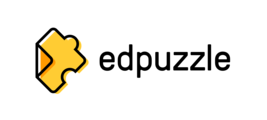 EdPuzzle Sign Up InstructionsStep 1: Got to www.edpuzzle.comStep 2: Click on “Sign Up” & “Student”Step 3: Click on “Sign up with EdPuzzle” & enter your class code & click on “Create your account”Step 4: Enter your information and Click on “Create your account”1A Code: binumbe2A Code: edurejo3A Code: baveele2B Code: bofhohk3B Code: huzolvu4B Code: zizuiwe